SERMON NOTES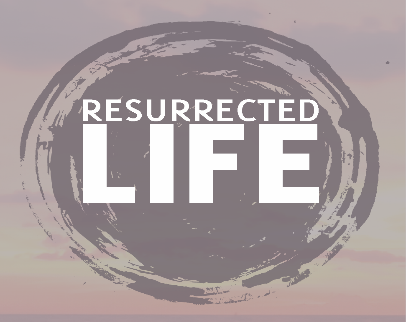 “You can’t really know Easter joy or the will of God if Jesus is relegated to the Sunday mornings of your life.”How does Easter transform a person’s life?How does Easter transform our worship?